Принято:Решение Ученого совета От «30» августа 2019 г.Протокол №1                   Рабочая программа учебной дисциплиныИнвестиционный анализНаправление подготовки38.03.02 МенеджментНаправленность (профиль) подготовкиФинансовый менеджментКвалификация (степень) выпускникаБакалаврФорма обученияЗаочнаяМосква, 2019СОДЕРЖАНИЕПеречень планируемых результатов обучения по дисциплине, соотнесенных с планируемыми результатами освоения основной профессиональной образовательной программыВ результате освоения ОПОП бакалавриата обучающийся должен овладеть следующими результатами обучения по дисциплине:2. Место дисциплины в структуре основной профессиональной образовательной программы бакалавриатаДисциплина относится к базовой части блока Б1 «Дисциплины» основной профессиональной образовательной программы.Изучение данного курса предполагает наличие базовых знаний, полученных обучающимися в процессе освоения дисциплин «Экономическая теория», «Финансовый менеджмент», «Финансовая среда предпринимательства и предпринимательские риски», «Финансовые рынки и институты».Курс «Инвестиционный анализ» является важным условием для освоения дисциплин «Управление инвестициями», «Управление инновациями», «Лизинг».  Дисциплина изучается на 3-м курсе для заочной формы обучения.3. Объем дисциплины в зачетных единицах с указанием количества академических часов, выделенных на контактную работу обучающихся с преподавателем (по видам занятий) и на самостоятельную работу обучающихся Общая трудоемкость дисциплины составляет 3 зачетные единицы, общий объём часов – 108.4. Содержание дисциплины, структурированное по темам с указанием отведенного на них количества академических часов и видов учебных занятий4.1 Разделы дисциплины и трудоемкость по видам учебных занятий (в академических часах)Для заочной формы обучения4.2 Содержание дисциплины, структурированное по разделамТема 1. Сущность, место и роль инвестиций в экономике страныСодержание лекционного курсаПредмет курса. Наука об инвестициях как специализированный раздел экономической науки. Инвестиционный процесс как объект изучения, его роль в развитии экономики и общества. Исследования инвестиционных отношений в их развитии и взаимосвязи. Теория и практика в процессе изучения инвестиций.Инвестиционный анализ как учебная дисциплина, ее связь с другими дисциплинами. Задачи учебной дисциплины в подготовке высококвалифицированных специалистов для финансово-кредитной системы. Методы изучения дисциплины.Содержание практических занятий1.Инвестиционный процесс как объект изучения, его роль в развитии экономики и общества.2. Инвестиционный анализ: задачи и роль в инвестиционном процессе.Тема 2. Анализ структуры инвестиционного рынкаСодержание лекционного курсаИнвестиции и их экономическая сущность. Виды инвестиций. Финансовые и реальные, валовые и чистые, краткосрочные и долгосрочные, частные, государственные, иностранные и совместные инвестиции.Инвестиционный процесс. Инвестирование. Экономическая сущность и значение. Цели инвестирования. Субъекты инвестиционной деятельности. Права инвесторов. Обязанности субъектов инвестиционной деятельности. Отношения между субъектами инвестиционной деятельности.Прямое участие государства в инвестиционной деятельности, осуществляемой в форме капитальных вложений. Государственные гарантии прав субъектов инвестиционной деятельности. Содержание практических занятийИнвестирование. Экономическая сущность и значение. Субъекты инвестиционной деятельности.  Обязанности субъектов инвестиционной деятельности.Тема 3. Анализ источников и методов финансирования инвестиционных проектовСодержание лекционного курсаПонятие инвестиционных ресурсов предприятия, компании, фирмы. Стратегия формирования инвестиционных ресурсов. Этапы ее разработки.  Источники финансирования капитальных вложений. Состав и общая характеристика. Современные состав и структура источников финансирования капитальных вложений. Формы и методы регулирования государственной инвестиционной деятельности.Бюджетные ассигнования. Внебюджетные средства. Условия предоставления бюджетных ассигнований.  Формирование источников финансового обеспечения капитальных вложений предприятия (фирмы). Роль собственных средств инвесторов. Состав и структура собственных источников средств. Прибыль (доход) и амортизационные отчисления - главные источники воспроизводства основных фондов предприятия. Прочие источники финансирования капитальных вложений. Мобилизация внутренних ресурсов в строительстве.Привлеченные и заемные средства предприятия-инвестора. Мобилизация средств путем эмиссии ценных бумаг. Долгосрочные кредиты банков. Их роль в финансовом обеспечении капитальных вложений. Средства населения. Повышение их роли в современных условиях.Проектное финансирование. Сущность, отличительные особенности. Виды проектного финансирования. Схемы организации проектного финансирования. Перспективы применения проектного финансирования в РФ. Венчурное (рисковое) финансирование. Стадии и механизм рискового финансирования. Источники рисковых капитальных вложений. Роль банковского кредита. Паевой капитал. Возможности выхода молодых фирм на рынок акций. Методы стимулирования инвесторов. Развитие рискового (инновационного) финансирования в России.Ипотечное кредитование. Сущность и особенности. Развитие ипотечного кредитования в РФ.Содержание практических занятийСтратегия формирования инвестиционных ресурсов. Состав и структура собственных источников средств. Привлеченные и заемные средства предприятия-инвестора. Тема 4. Системная классификация инвестиционных проектовСодержание лекционного курсаИнвестиционный проект: понятие, классификация и особенности. Инвестиционные предложения. Информационный меморандум. Бизнес-план инвестиционного проекта. Назначение бизнес-плана.Показатели и критерии оценки инвестиционного проекта. Оценка финансовой состоятельности проекта, анализ ликвидности проекта в ходе его реализации. Оценка эффективности инвестиций - анализ потенциальной способности проекта сохранить покупательную ценность вложенных средств и обеспечить их прирост. Система показателей, используемых в международной и деловой практике РФ. Показатели эффективности использования капитала. Показатели финансовой оценки проекта. Интегральные показатели эффективности. Сравнительный анализ показателей экономической эффективности инвестиционных проектов.Содержание практических занятийИнвестиционный проект: понятие, классификация и особенности. Оценка эффективности инвестиций. Интегральные показатели эффективности.Тема 5. Анализ жизненного цикла инвестиционных проектовСодержание лекционного курсаПредынвестиционные исследования, их необходимость, стадии. Содержание каждого этапа предынвестиционных исследований. Технико-экономические особенности строительства. Проектно-сметная документация. Порядок разработки. Состав и содержание проектно-сметной документации. Стадии проектирования. Утверждение и экспертиза проектно-сметной документации. Особенности ценообразования в строительстве. Цена продукции строительства. Сметная стоимость строительства. Виды цен на продукцию капитального строительства. Расчетные, сметные и договорные цены. Состав свободной (договорной) цены, порядок ее определения. Проблемы ценообразования в строительстве РФ. Ресурсный метод определения стоимости строительства.Организация подрядных отношений в строительстве в современных условиях. Функции заказчиков и подрядчиков. Договор подряда на капитальное строительство. Усиление их роли в условиях перехода к рыночным отношениям. Виды договоров. Преддоговорная работа. Содержание договора подряда. Поручительства и гарантии по договору. Имущественная ответственность сторон. Условия расторжения договора. Меры ответственности. Формирование подрядного рынка. Переход к конкурсной основе заключения договоров. Подрядные торги. Анализ спроса и предложения на основе торгов.Содержание практических занятий1. Содержание каждого этапа предынвестиционных исследований.         2. Проектно-сметная документация.          3. Договор подряда на капитальное строительство. Тема 6. Оценка эффективности инвестиционных проектовСодержание лекционного курсаАнализ показателей и критериев оценки инвестиционного проекта. Оценка финансовой состоятельности проекта, анализ ликвидности проекта в ходе его реализации. Оценка эффективности инвестиций - анализ потенциальной способности проекта сохранить покупательную ценность вложенных средств и обеспечить их прирост. Система показателей, используемых в международной и деловой практике РФ. Показатели эффективности использования капитала. Показатели финансовой оценки проекта. Интегральные показатели эффективности.Методы оценки эффективности инвестиционного проекта. Простые методы оценки эффективности проекта. Показатели нормы прибыли и срока окупаемости. Их содержание, порядок расчета. Достоинства и недостатки этих показателей и простых методов с позиций оценки эффективности инвестиционных проектов.Оценка бюджетной и коммерческой эффективности инвестиционных проектов. Критические точки и анализ чувствительности. Бюджетная эффективность и социальные результаты реализации инвестиционных проектов.Содержание практических занятий1. Анализ показателей и критериев оценки инвестиционного проекта. 2. Система показателей, используемых в международной и деловой практике РФ.3. Оценка бюджетной и коммерческой эффективности инвестиционных проектов.Тема 7. Анализ рынка капитальных вложенийСодержание лекционного курсаИсточники финансирования капитальных вложений. Собственные, привлеченные и заемные средства. Методы финансирования инвестиционных проектов. Бюджетное финансирование, самофинансирование, акционирование, долговое финансирование, смешанное финансирование, проектное финансирование, лизинг и др. Бюджетное финансирование. Условия предоставления и сфера бюджетного финансирования. Государственная поддержка и государственные гарантии. Субсидирование процентных ставок по кредитам на долгосрочные проекты.Финансирование строек и объектов, сооружаемых для федеральных государственных нужд. Возвратный и безвозвратный характер финансирования. Финансирование капитальных вложений, осуществляемых за счет собственных средств строек. Сущность самофинансирования. Роль налоговой и амортизационной политики в укреплении принципов самофинансирования инвестиций. Создание финансово-промышленных групп - важнейшее направление повышения эффективности и расширения возможностей предприятий финансировать капитальные вложения за счет собственных средств.Акционирование как метод инвестирования. Оценка выпуска акций с позиции предприятия-эмитента. Способы выпуска акций предприятиями. Расщепление и консолидация акций. Определение издержек выпуска и цены акций, дивидендов.Методы долгового финансирования. Облигационные займы. Облигации как универсальное средство привлечения финансовых ресурсов. Преимущества выпуска облигаций с позиций предприятия-эмитента. Трудности и способы их реализации. Формирование цены облигации. Оценка целесообразности эмиссии облигаций, исходя из инвестиционной стратегии предприятия. Долгосрочное кредитование капитальных вложений. Опыт и современная практика коммерческих банков. Методы долгового финансирования. Внешние финансовые рынки. Содержание практических занятий1. Источники финансирования капитальных вложений. 2. Бюджетное финансирование.3. Акционирование как метод инвестирования. 4.Облигации как универсальное средство привлечения финансовых ресурсов. Тема 8. Формирование портфеля реальных инвестиций предприятияСодержание лекционного курсаСложные методы оценки инвестиционных проектов. Методы дисконтирования. Учет инфляции. Чистая текущая стоимость проекта. Понятие чистого дисконтированного потока денежных средств. Анализ точки Фишера. Внутренняя норма прибыли. Сущность и порядок расчета. Анализ и оценка указанных показателей.Неопределенность результатов инвестиционного проекта и риск принятия инвестиционного решения. Методы оценки состоятельности проекта с точки зрения неопределенности. Вероятностный анализ, расчет критических точек, анализ чувствительности.Содержание практических занятий1. Сложные методы оценки инвестиционных проектов.          2. Понятие чистого дисконтированного потока денежных средств.          3. Вероятностный анализ, расчет критических точек, анализ чувствительности.Тема 9. Формирование портфеля ценных бумаг предприятияСодержание лекционного курсаПонятие инвестиционного портфеля. Цели формирования инвестиционного портфеля. Типы инвестиционных портфелей: по видам инвестиционной деятельности, целям инвестирования, достигнутому соответствию целям инвестирования.Принципы формирования портфеля инвестиций: обеспечение реализации инвестиционной стратегии, соответствия инвестиционным ресурсам, оптимизации соотношения дохода и риска, доходности и ликвидности. Этапы формирования и управления инвестиционным портфелем. Факторы, учитываемые при формировании инвестиционного портфеля. Определение дохода и риски по портфелю инвестиций. Диверсификация портфеля.Современная теория портфеля (Модель Марковица). Модель оценки капитальных активов (Модель Шарпа). Выбор оптимального портфеля. Стратегия управления портфелем. Мониторинг инвестиционного портфеля.Доход и риск по портфелю. Оценка эффективности инвестиций в ценные бумаги. Доходность и риск как основные характеристики инвестиций. Их оценка - необходимая предпосылка принятия инвестиционного решения.Неопределенность результатов инвестиционного проекта и риск принятия инвестиционного решения. Методы оценки состоятельности проекта с точки зрения неопределенности. Вероятностный анализ, расчет критических точек, анализ чувствительности.Анализ доходности и риска в оценке эффективности инвестиций в ценные бумаги. Концепция дохода. Составляющие дохода. Текущий доход. Прирост капитала. Подходы к оценке дохода: в ретроспективном аспекте или как ожидаемого в будущем. Измерение дохода. Доходность за период владения активом. Полная доходность. Приблизительная доходность.Содержание практических занятий1. Понятие инвестиционного портфеля.          2. Современная теория портфеля (Модель Марковица).          3. Анализ доходности и риска в оценке эффективности инвестиций в ценные бумаги. Тема 10. Фундаментальный и технический анализ рынка ценных бумагСодержание лекционного курсаПредпосылки фундаментального и технического анализа. Инвестиционная привлекательность рынка ценных бумаг. Инвестиционный климат на фондовом рынке. Макроэкономические показатели экономики страны и зависимость их на инвестиционный рынок.Роль государства в формировании рынка ценных бумаг. Отраслевой анализ РЦБ, стадии жизненного цикла отраслей экономики. Анализ основных показателей РЦБ и их влияние на формирование финансового рынка. Анализ эмитентов РЦБ, основных показателей и критериев. Роль процентных ставок и уровня инфляции. Предпосылки технического анализа. Формы представления данных в техническом анализе. Графические методы ТА. Методы, использующие фильтрацию или математическую аппроксимацию. Фигуры технического анализа. Трендовые индикаторы, средние, осцилляторы. Сравнение фундаментального и технического подходовСодержание практических занятий1. Инвестиционная привлекательность рынка ценных бумаг.           2. Отраслевой анализ РЦБ, стадии жизненного цикла отраслей экономики.          3. Технический анализТема 11. Анализ рынка облигаций и акцийСодержание лекционного курсаМодели формирования портфеля инвестиций. Оптимальный портфель. Основные инструменты рынка ценных бумаг. Акции, облигации, производные ценные бумаги. Их общая характеристика.  Инвестиционные качества ценных бумаг. Показатели оценки инвестиционных качеств акций, облигаций и др. ценных бумаг. Формы рейтинговой оценки инвестиционных качеств ценных бумаг.Оценка эффективности инвестиций в ценные бумаги. Доходность и риск как основные характеристики инвестиций. Их оценка - необходимая предпосылка принятия инвестиционного решения. Концепция риска. Источники риска. Виды риска. Понятие фактора «бэта». Использование фактора «бэта» для оценки доходности. Оценка акций. Ожидаемая доходность за период владения и приблизительная доходность, внутренняя стоимость акций («справедливый курс»).Оценка облигаций. Текущая доходность, заявленная и реализованная доходность. Оценка привилегированных акций. Инвестиционные стратегии инвесторов.Содержание практических занятий1. Показатели оценки инвестиционных качеств акций, облигаций и др. ценных бумаг.           2. Оценка акций. Оценка привилегированных акций.3. Оценка облигаций. Текущая доходность, заявленная и реализованная доходность. 5. Перечень учебно-методического обеспечения для самостоятельной работы обучающихся по дисциплинеОдним из основных видов деятельности студента является самостоятельная работа, которая включает в себя изучение лекционного материала, учебников и учебных пособий, первоисточников, подготовку сообщений, выступления на практических занятиях, выполнение заданий преподавателя. Методика самостоятельной работы предварительно разъясняется преподавателем и в последующем может уточняться с учетом индивидуальных особенностей студентов. Время и место самостоятельной работы выбираются студентами по своему усмотрению с учетом рекомендаций преподавателя.Самостоятельную работу над дисциплиной следует начинать с изучения рабочей программы «Страхование», которая содержит основные требования к знаниям, умениям и навыкам обучаемых. Обязательно следует вспомнить рекомендации преподавателя, данные в ходе лекционных и практических занятий. Затем – приступать к изучению отдельных тем в порядке, предусмотренном рабочей программой.Получив представление об основном содержании темы, необходимо изучить материал с помощью учебников, других методических материалов, указанных в разделе 7 рабочей программы. Целесообразно составить краткий конспект или схему, отображающую смысл и связи основных понятий данной темы. Затем, как показывает опыт, полезно изучить выдержки из первоисточников. При желании можно составить их краткий конспект. Важным источником для освоения дисциплины являются ресурсы информационно-телекоммуникационной сети «Интернет». Обязательно следует записывать возникшие вопросы, на которые не удалось ответить самостоятельно.6. Фонд оценочных средств для проведения промежуточной аттестации обучающихся по дисциплинеФонд оценочных средств оформлен в виде приложения к рабочей программе дисциплины «Страхование»7. Перечень основной и дополнительной учебной литературы, необходимой для освоения дисциплины7.1. Основная учебная литератураИнвестиционный анализ  : учебное пособие / А. Н. Асаул, В. В. Биба, В. Л. Буняк  [и др.] ; под ред. А. Н. Асаул. —  СПб. : Институт проблем экономического возрождения, 2014. — 288 c. — ISBN 978-5-91460-050-8. — Текст : электронный // Электронно-библиотечная система IPR BOOKS : [сайт]. — URL: http://www.iprbookshop.ru/38596.html Таскаева, Н. Н. Инвестиционный анализ  : курс лекций / Н. Н. Таскаева, Т. Н. Кисель. —  М. : Московский государственный строительный университет, Ай Пи Эр Медиа, ЭБС АСВ, 2016. — 100 c. — ISBN 978-5-7264-1261-0. — Текст : электронный // Электронно-библиотечная система IPR BOOKS : [сайт]. — URL: http://www.iprbookshop.ru/46047.html Чернов, В. А. Инвестиционный анализ  : учебное пособие для студентов вузов, обучающихся по специальностям «Бухгалтерский учет, анализ и аудит», «Финансы и кредит», «Налоги и налогообложение», по специальностям экономики и управления (080100) / В. А. Чернов ; под ред. М. И. Баканова. — 2-е изд. —  М. : ЮНИТИ-ДАНА, 2017. — 159 c. — ISBN 978-5-238-01301-5. — Текст : электронный // Электронно-библиотечная система IPR BOOKS : [сайт]. — URL: http://www.iprbookshop.ru/81627.html 7.2. Дополнительная учебная литератураКисова, А. Е. Инвестиционный анализ  : учебное пособие / А. Е. Кисова, Л. М. Рязанцева. —  Липецк : Липецкий государственный технический университет, ЭБС АСВ, 2015. — 64 c. — ISBN 978-5-88247-753-9. — Текст : электронный // Электронно-библиотечная система IPR BOOKS : [сайт]. — URL: http://www.iprbookshop.ru/73072.html.Трофимов, И. В. Инвестиционный анализ  : учебное пособие / И. В. Трофимов, Д. А. Старков, М. Д. Старков. —  Оренбург : Оренбургский государственный университет, ЭБС АСВ, 2015. — 111 c. — ISBN 978-5-7410-1366-3. — Текст : электронный // Электронно-библиотечная система IPR BOOKS : [сайт]. — URL: http://www.iprbookshop.ru/61360.html. Финансовый и инвестиционный анализ  : учебное пособие для бакалавров дневного и заочного отделений направления 38.03.02 «Менеджмент» / Л. В. Минько, Е. М. Королькова, О. В. Коробова, Е. Л. Дмитриева. —  Тамбов : Тамбовский государственный технический университет, ЭБС АСВ, 2017. — 111 c. — ISBN 978-5-8265-1675-1. — Текст : электронный // Электронно-библиотечная система IPR BOOKS : [сайт]. — URL: http://www.iprbookshop.ru/85949.html. Цибульникова, Ю. В. Инвестиционный анализ  : учебное пособие / Ю. В. Цибульникова. —  Томск : Томский государственный университет систем управления и радиоэлектроники, 2015. — 142 c. — ISBN 2227-8397. — Текст : электронный // Электронно-библиотечная система IPR BOOKS : [сайт]. — URL: http://www.iprbookshop.ru/72094.html7.3. Нормативные правовые актыФедеральный закон РФ «Об инвестиционной деятельности в Российской Федерации, осуществляемой в форме капитальных вложений» от 25.02.99г. №39–ФЗ (с изменениями и дополнениями).8. Современные профессиональные базы данных и информационные справочные системыwww.minfin.ru - официальный сайт Министерства финансов РФ.www.cbr.ru – официальный сайт Центрального Банка РФ.www.consultant.ru – официальный сайт компании КонсультантПлюс..www.garant.ru – официальный сайт информационно-правового портала Гарант.9. Методические указания для обучающихся по освоению дисциплины10. Лицензионное программное обеспечениеВ процессе обучения на экономическом факультете по всем направлениям подготовки используется следующее лицензионное программное обеспечение:11. Описание материально-технической базы, необходимой для осуществления образовательного процесса по дисциплинеДля построения эффективного учебного процесса Кафедра финансов и кредита располагает следующими материально-техническими средствами, которые используются в процессе изучения дисциплины:- доска;- персональные компьютеры (компьютерный класс кафедры, аудитория 403, 16 шт.), каждый из компьютеров подключен к сети Интернет;- экран;- мультимедийный проектор.В процессе преподавания и для самостоятельной работы обучающихся используются также компьютерные классы аудиторий 304 и 307, а также специальные ресурсы кабинета экономики (305 ауд.). 12. Особенности реализации дисциплины для инвалидов и лиц с ограниченными возможностями здоровьяДля обеспечения образования инвалидов и обучающихся с ограниченными возможностями здоровья разрабатывается адаптированная образовательная программа, индивидуальный учебный план с учетом особенностей их психофизического развития и состояния здоровья, в частности применяется индивидуальный подход к освоению дисциплины, индивидуальные задания: рефераты, письменные работы и, наоборот, только устные ответы и диалоги, индивидуальные консультации, использование диктофона и других записывающих средств для воспроизведения лекционного и семинарского материала.В целях обеспечения обучающихся инвалидов и лиц с ограниченными возможностями здоровья библиотека комплектует фонд основной учебной литературой, адаптированной к ограничению их здоровья, предоставляет возможность удаленного использования электронных образовательных ресурсов, доступ к которым организован в МПСУ. В библиотеке проводятся индивидуальные консультации для данной категории пользователей, оказывается помощь в регистрации и использовании сетевых и локальных электронных образовательных ресурсов, предоставляются места в читальных залах, оборудованные программами невизуального доступа к информации, экранными увеличителями и техническими средствами усиления остаточного зрения.13. Иные сведения и (или) материалыНе предусмотрены.Составитель: Шмидт В.Р., к.э.н., доцент, зав. кафедрой Финансы и кредит МПС14. Лист регистрации измененийРабочая программа учебной дисциплины обсуждена и утверждена на заседании Ученого совета от «29» июня 2015 г. протокол № 11Лист регистрации измененийПеречень планируемых результатов обучения по дисциплине, соотнесенных с планируемыми результатами освоения основной профессиональной образовательной программы3Место дисциплины в структуре основной профессиональной образовательной программы бакалавриата3Объем дисциплины в зачетных единицах с указанием количества академических часов, выделенных на контактную работу обучающихся с преподавателем (по видам занятий) и на самостоятельную работу обучающихся4Содержание дисциплины, структурированное по темам (разделам) с указанием отведенного на них количества академических часов и видов учебных занятий4 Разделы дисциплины и трудоемкость по видам учебных занятий4 Содержание дисциплины, структурированное по разделам (темам)5Перечень учебно-методического обеспечения для самостоятельной работы обучающихся по дисциплине 11Фонд оценочных средств для проведения промежуточной аттестации обучающихся по дисциплине 11Перечень основной и дополнительной учебной литературы, необходимой для освоения дисциплины11Современные профессиональные базы данных и информационные справочные системы12Методические указания для обучающихся по освоению дисциплины1310. Лицензионное программное обеспечение20Описание материально-технической базы, необходимой для осуществления образовательного процесса по дисциплине20Особенности реализации дисциплины для инвалидов и лиц с ограниченными возможностями здоровья21Иные сведения и (или) материалы21Лист регистрации изменений22Коды компетенцииРезультаты освоения ОПОПСодержание компетенцийПеречень планируемых результатов обучения по дисциплинеОК-3Способность использовать основы экономических знаний в различных сферах деятельностиЗнать:теоретические основы экономического и финансового анализа.Уметь:использовать теоретические знания при анализе конкретных инвестиционных задач. Владеть:понятийным аппаратом в области инвестиций, навыками применения теоретических знаний при решении практических задач. ПК-4Умение применять основные методы финансового менеджмента для оценки активов, управления оборотным капиталом, принятия инвестиционных решений, решений по финансированию, формированию дивидендной политики и структуры капитала, в том числе, при принятии решений, связанных с операциями на мировых рынках в условиях глобализацииЗнать:теоретические основы финансового менеджмента для принятия инвестиционных решений.Уметь: применять основные методы финансового менеджмента для принятия инвестиционных решений.Владеть:методами и навыками проведения инвестиционного анализа для принятия инвестиционных решений.Объём дисциплиныВсего часовОбъём дисциплинызаочная форма обученияОбщая трудоемкость дисциплины108Контактная работа обучающихся с преподавателем (по видам учебных занятий) (всего)22Аудиторная работа (всего):22в том числе:лекции10Лабораторные работы6семинары, практические занятия6Внеаудиторная работа (всего):86Самостоятельная работа обучающихся (всего)77Вид промежуточной аттестации обучающегося (экзамен)9№п/пРазделы и темыдисциплиныСеместр/курсВиды учебной работы, включая самостоятельную работу студентов и трудоемкость (в часах)Виды учебной работы, включая самостоятельную работу студентов и трудоемкость (в часах)Виды учебной работы, включая самостоятельную работу студентов и трудоемкость (в часах)Виды учебной работы, включая самостоятельную работу студентов и трудоемкость (в часах)Виды учебной работы, включая самостоятельную работу студентов и трудоемкость (в часах)Виды учебной работы, включая самостоятельную работу студентов и трудоемкость (в часах)Виды учебной работы, включая самостоятельную работу студентов и трудоемкость (в часах)Формы текущего контроля успеваемостиФорма промежуточной аттестации (по семестрам)№п/пРазделы и темыдисциплиныСеместр/курсВСЕГОИз них аудиторные занятияИз них аудиторные занятияИз них аудиторные занятияСамостоятельная работаКонтрольная работаКурсовая работа№п/пРазделы и темыдисциплиныСеместр/курсВСЕГОЛекции ПрактикумЛабораторПрактическ.занятия /семинары Самостоятельная работаКонтрольная работаКурсовая работа1Сущность, место и роль инвестиций в экономике страны3817Опрос2Анализ структуры инвестиционного рынка39117Защита реферативного обзора3Анализ источников и методов финансирования инвестиционных проектов3817Коллоквиум4Системная классификация инвестиционных проектов3817Защита эссе5Анализ жизненного цикла инвестиционных проектов 39117Опрос6Оценка эффективности инвестиционных проектов3111217Опрос7Анализ рынка капитальных вложений 39117Коллоквиум8Формирование портфеля реальных инвестиций предприятия39117Защита эссе9Формирование портфеля ценных бумаг предприятия3817Опрос10Фундаментальный и технический анализ рынка ценных бумаг3101117Защита реферативного обзора11Анализ рынка облигаций и акций310     1117КоллоквиумИтого99106677Экзамен399Комплект билетовВсего10810    6686Вид деятельностиМетодические указания по организации деятельности студентаЛекцияНаписание конспекта лекций: кратко, схематично, последовательно фиксировать основные положения, выводы, формулировки, обобщения; помечать важные мысли, выделять ключевые слова, термины. Проверка терминов, понятий с помощью энциклопедий, словарей, справочников с выписыванием толкований в тетрадь. Обозначить вопросы, термины, материал, который вызывает трудности, пометить и попытаться найти ответ в рекомендуемой литературе. Если самостоятельно не удается разобраться в материале, необходимо сформулировать вопрос и задать преподавателю на консультации, на практическом занятии.Практические занятияПроработка рабочей программы, уделяя особое внимание целям и задачам, структуре и содержанию дисциплины. Конспектирование источников. Работа с конспектом лекций, подготовка ответов к контрольным вопросам, просмотр рекомендуемой литературы, работа с текстом. Прослушивание аудио- и видеозаписей по заданной теме, решение расчетно-графических заданий, решение задач по алгоритму и др.Индивидуальные заданияЗнакомство с основной и дополнительной литературой, включая справочные издания, зарубежные источники, конспект основных положений, терминов, сведений, требующихся для запоминания и являющихся основополагающими в этой теме. Составление аннотаций к прочитанным литературным источникам и др.Самостоятельная работаСамостоятельная работа проводится с целью: систематизации и закрепления полученных теоретических знаний и практических умений обучающихся; углубления и расширения теоретических знаний студентов; формирования умений использовать нормативную,  правовую, справочную  документацию, учебную  и специальную литературу; развития познавательных способностей и активности обучающихся: творческой инициативы, самостоятельности, ответственности, организованности; формирование самостоятельности мышления, способностей к саморазвитию, совершенствованию и самоорганизации; формирования профессиональных компетенций; развитию исследовательских умений студентов. Формы и виды самостоятельной работы студентов: чтение основной и дополнительной литературы – самостоятельное изучение материала по рекомендуемым литературным источникам; работа с библиотечным каталогом, самостоятельный подбор необходимой литературы; работа со словарем, справочником; поиск необходимой информации в сети Интернет; конспектирование  источников; реферирование источников; составление аннотаций к прочитанным литературным источникам; составление рецензий и отзывов на прочитанный материал; составление обзора публикаций по теме; составление и разработка терминологического словаря; составление хронологической таблицы; составление библиографии (библиографической картотеки); подготовка к различным формам текущей и промежуточной аттестации (к тестированию, контрольной работе, зачету, экзамену); выполнение домашних контрольных работ; самостоятельное выполнение практических заданий репродуктивного типа (ответы на вопросы, задачи, тесты; выполнение творческих заданий). Технология организации самостоятельной работы обучающихся включает использование информационных и материально-технических ресурсов образовательного учреждения: библиотеку с читальным залом, укомплектованную в соответствии с существующими нормами; учебно-методическую базу учебных кабинетов, лабораторий и зала кодификации; компьютерные классы с возможностью работы в сети Интернет; аудитории (классы) для консультационной деятельности; учебную и учебно-методическую литературу, разработанную с учетом увеличения доли самостоятельной работы студентов, и иные  методические материалы. Перед выполнением обучающимися внеаудиторной самостоятельной работы преподаватель проводит консультирование по выполнению задания, который включает цель задания, его содержания, сроки выполнения, ориентировочный объем работы, основные требования к результатам работы, критерии оценки. Во время выполнения обучающимися внеаудиторной самостоятельной работы и при необходимости преподаватель может проводить индивидуальные и групповые консультации. Самостоятельная работа может осуществляться индивидуально или группами обучающихся в зависимости от цели, объема, конкретной тематики самостоятельной работы, уровня сложности, уровня умений обучающихся. Контроль самостоятельной работы студентов предусматривает:соотнесение содержания контроля с целями обучения; объективность контроля;валидность контроля (соответствие предъявляемых заданий тому, что предполагается проверить); дифференциацию контрольно-измерительных материалов.Формы контроля самостоятельной работы:просмотр и проверка выполнения самостоятельной работы преподавателем;организация самопроверки, взаимопроверки выполненного задания в группе; обсуждение результатов выполненной работы на занятии;проведение письменного опроса; проведение устного опроса;организация и проведение индивидуального собеседования; организация и проведение собеседования с группой;защита отчетов о проделанной работе.ОпросОпрос - это средство контроля, организованное как специальная беседа преподавателя со студентом на темы, связанные с изучаемой дисциплиной, и рассчитанное на выявление объема знаний студента по определенному разделу, теме, проблеме и т.п. Проблематика, выносимая на опрос определена в заданиях для самостоятельной работы студента, а также может определяться преподавателем, ведущим семинарские занятия. Во время проведения опроса студент должен уметь обсудить с преподавателем соответствующую проблематику на уровне диалога.Реферативный обзорСлово «реферат» в переводе с латинского языка (refero) означает «докладываю», «сообщаю». Реферат – это краткое изложение содержания первичного документа. Реферат-обзор, или реферативный обзор, охватывает несколько первичных документов, дает сопоставление разных точек зрения по конкретному вопросу. Общие требования к реферативному обзору: информативность, полнота изложения; объективность, неискаженное фиксирование всех положений первичного текста; корректность в оценке материала. В реферативном обзоре студенты демонстрируют умение работать с периодическими изданиями и электронными ресурсами, которые являются источниками актуальной информации по проблемам изучаемой дисциплины.Реферирование представляет собой интеллектуальный творческий процесс, включающий осмысление текста, аналитико-синтетическое преобразование информации и создание нового текста. Задачи реферативного обзора как формы работы студентов состоят в развитии и закреплении следующих навыков: осуществление самостоятельного поиска статистического и аналитического материала по проблемам изучаемой дисциплины;обобщение материалов специализированных периодических изданий; формулирование аргументированных выводов по реферируемым материалам;четкое и простое изложение мыслей по поводу прочитанного.Выполнение реферативных справок (обзоров) расширит кругозор студента в выбранной теме, позволит более полно подобрать материал к будущей выпускной квалификационной работе. Тематика реферативных обзоров периодически пересматривается с учетом актуальности и практической значимости исследуемых проблем для экономики страны. При выборе темы реферативного обзора следует проконсультироваться с ведущим дисциплину преподавателем. Студент может предложить для реферативного обзора свою тему, предварительно обосновав свой выбор. При определении темы реферативного обзора необходимо исходить из возможности собрать необходимый для ее написания конкретный материал в периодической печати. Реферативный обзор на выбранную тему выполняется, как правило, по периодическим изданиям за последние 1-2 года, а также с использованием аналитической информации, публикуемой на специализированных интернет-сайтах. В структуре реферативного обзора выделяются три основных компонента: библиографическое описание, собственно реферативный текст, справочный аппарат. В связи с этим требованием можно предложить следующий план описания каждого источника:все сведения об авторе (Ф.И.О., место работы, должность, ученая степень); полное название статьи или материала;структура статьи или материала (из каких частей состоит, краткий конспект по каждому разделу);проблема (и ее актуальность), рассмотренная в статье;какое решение проблемы предлагает автор;прогнозируемые автором результаты;выходные данные источника (периодическое или непериодическое издание, год, месяц, место издания, количество страниц; электронный адрес).отношение студента к предложению автора. Объем описания одного источника составляет 1–2 страницы. В заключительной части обзора студент дает резюме (0,5–1 страница), в котором приводит основные положения по каждому источнику и сопоставляет разные точки зрения по определяемой проблеме. Требование по оформлению реферативного обзора - полуторный межстрочный интервал, шрифт Times New Roman, размер – 14.КоллоквиумКоллоквиум (от латинского colloquium – разговор, беседа) – одна из форм учебных занятий, беседа преподавателя с учащимися на определенную тему из учебной программы. Цель проведения коллоквиума состоит в выяснении уровня знаний, полученных учащимися в результате прослушивания лекций, посещения семинаров, а также в результате самостоятельного изучения материала. В рамках поставленной цели решаются следующие задачи:выяснение качества и степени понимания учащимися лекционного материала;развитие и закрепление навыков выражения учащимися своих мыслей;расширение вариантов самостоятельной целенаправленной подготовки учащихся;развитие навыков обобщения различных литературных источников;предоставление возможности учащимся сопоставлять разные точки зрения по рассматриваемому вопросу.В результате проведения коллоквиума преподаватель должен иметь представление:о качестве лекционного материала;о сильных и слабых сторонах своей методики чтения лекций;о сильных и слабых сторонах своей методики проведения семинарских занятий;об уровне самостоятельной работы учащихся;об умении студентов вести дискуссию и доказывать свою точку зрения;о степени эрудированности учащихся;о степени индивидуального освоения материала конкретными студентами.В результате проведения коллоквиума студент должен иметь представление:об уровне своих знаний по рассматриваемым вопросам в соответствии с требованиями преподавателя и относительно других студентов группы;о недостатках самостоятельной проработки материала;о своем умении излагать материал;о своем умении вести дискуссию и доказывать свою точку зрения.В зависимости от степени подготовки группы можно использовать разные подходы к проведению коллоквиума. В случае, если большинство группы с трудом воспринимает содержание лекций и на практических занятиях демонстрирует недостаточную способность активно оперировать со смысловыми единицами и терминологией курса, то коллоквиум можно разделить на две части. Сначала преподаватель излагает базовые понятия, содержащиеся в программе. Это должно занять не более четверти занятия. Остальные три четверти необходимо посвятить дискуссии, в ходе которой студенты должны убедиться и, главное, убедить друг друга в обоснованности и доказательности полученного видения вопроса и его соответствия реальной практике. Если же преподаватель имеет дело с более подготовленной, самостоятельно думающей и активно усваивающей смысловые единицы и терминологию курса аудиторией, то коллоквиум необходимо провести так, чтобы сами студенты сформулировали изложенные в программе понятия, высказали несовпадающие точки зрения и привели практические примеры. За преподавателем остается роль модератора (ведущего дискуссии), который в конце «лишь» суммирует совместно полученные результаты.ЭссеСлово «эссе» в переводе с французского языка (essai) означает «опыт, очерк, попытка». Это форма представления письменного материала, отличающаяся сочетанием глубины и актуальности рассматриваемой проблемы с простым, искренним, подчеркнуто индивидуальным стилем изложения. Создателем этого литературного жанра считается французский философ-гуманист Мишель Эйкли де Монтень, назвавший свое основное философское произведение «Опыты». (Сочинение направлено против догматизма в мышлении и проникнуто духом гуманизма и вольнодумства). Целесообразность использования этой формы самостоятельной работы в процессе обучения подтверждается, прежде всего, тем, что она позволяет формировать и развивать у студентов навык выработки суждения, наличие которого является одним из основных критериев оценки качества специалиста. Использование формы эссе дает возможность преподавателям выявлять способность и умение студентов излагать изученный материал своими словами, оценивать уровень понимания и усвоения ими полученной информации. Студенты получают возможность (особенно на младших курсах, когда у них еще недостаточно развит навык системного изложения материала) высказать свое мнение о предмете в доступном для них стиле. При написании эссе студенты должны учитывать следующие методические требования:в этой форме самостоятельной работы студенту следует высказываться свободно и открыто, не оглядываясь на авторитеты, устоявшиеся мнения, критично оценивать рассматриваемый материал, указывать на нечетко или непонятно сформулированные позиции, противоречия, замеченные при ознакомлении с тем или иным источником информации. При этом критика должна быть аргументированной и конструктивной;в этой форме самостоятельной работы вполне допускается заблуждение, высказывание ошибочной и, даже, заведомо неверной (с общепринятых позиций) точки зрения (как известно, это является одним из условий появления новых и оригинальных идей);студенту необходимо высказать именно собственную точку зрения, свое согласие или несогласие с имеющимися позициями и высказываниями по данному вопросу. Эссе не должно быть простым изложением полученных сведений;написание эссе должно быть основано на предварительном ознакомлении не менее чем с тремя различными произведениями по данной теме (с указанием их авторов и названий);в эссе должны иметь место сопоставление и оценка различных точек зрения по рассматриваемому вопросу (с обязательной ссылкой на названия публикаций и их авторов);в эссе должно быть сведено до минимума или исключено дословное переписывание литературных источников, материал должен быть изложен своими словами.Объем эссе, в зависимости от темы, может колебаться от 5 до 30 страниц (полуторный межстрочный интервал, шрифт Times New Roman, размер - 14).ТестированиеКонтроль в виде тестов может использоваться после изучения каждой темы курса. Итоговое тестирование можно проводить в форме: компьютерного тестирования, т.е. компьютер произвольно выбирает вопросы из базы данных по степени сложности;письменных ответов, т.е. преподаватель задает вопрос и дает несколько вариантов ответа, а студент на отдельном листе записывает номера вопросов и номера соответствующих ответов. Для достижения большей достоверности результатов тестирования следует строить текст так, чтобы у студентов было не более 40 – 50 секунд для ответа на один вопрос. Итоговый тест должен включать не менее 60 вопросов по всему курсу. Значит, итоговое тестирование займет целое занятие. Оценка результатов тестирования может проводиться двумя способами:1) по 5-балльной системе, когда ответы студентов оцениваются следующим образом:- «отлично» – более 80% ответов правильные;- «хорошо» – более 65% ответов правильные; - «удовлетворительно» – более 50% ответов правильные.Студенты, которые правильно ответили менее чем на 70% вопросов, должны в последующем пересдать тест. При этом необходимо проконтролировать, чтобы вариант теста был другой; 2) по системе зачет-незачет, когда для зачета по данной дисциплине достаточно правильно ответить более чем на 70% вопросов. Чтобы выявить умение студентов решать задачи, следует проводить текущий контроль (выборочный для нескольких студентов или полный для всей группы). Студентам на решение одной задачи дается 15 – 20 минут по пройденным темам. Это способствует, во-первых, более полному усвоению студентами пройденного материала, во-вторых, позволяет выявить и исправить ошибки при их подробном рассмотрении на семинарских занятиях.Подготовка к экзамену При подготовке к экзамену необходимо ориентироваться на конспекты лекций, рекомендуемую литературу и др. Основное в подготовке к сдаче экзамена - это повторение всего материала дисциплины, по которому необходимо сдавать экзамен. При подготовке к сдаче экзамена студент весь объем работы должен распределять равномерно по дням, отведенным для подготовки к экзамену, контролировать каждый день выполнение намеченной работы. Подготовка студента к экзамену включает в себя три этапа:самостоятельная работа в течение семестра;непосредственная подготовка в дни, предшествующие экзамену по темам курса; подготовка к ответу на задания, содержащиеся в билетах экзамена.Для успешной сдачи экзамена студенты должны принимать во внимание, что:все основные вопросы, указанные в рабочей программе, нужно знать, понимать их смысл и уметь его разъяснить;указанные в рабочей программе формируемые профессиональные компетенции в результате освоения дисциплины должны быть продемонстрированы студентом;семинарские занятия способствуют получению более высокого уровня знаний и, как следствие, более высокой оценки на экзамене;готовиться к экзамену необходимо начинать с первой лекции и первого семинара.Программный продуктТипТип лицензииДополнительные сведенияMicrosoft Windows XP ProfessionalОперационная системаOEMMicrosoft Office Professional Plus 2007 rusОфисный пакетMicrosoft Open LicenseЛицензия № 45829385 от 26.08.2009 (бессрочно)Microsoft Office Professional Plus 2010 rusОфисный пакетMicrosoft Open LicenseЛицензия № 49261732 от 04.11.2011 (бессрочно)IBM SPSS Statistics BASEПрикладное ПОДоговорЛицензионный договор № 20130218-1 от 12.03.2013 (действует до 31.03.2018)MathCAD EducationПрикладное ПОДоговор-офертаTr009781 от 18.02.2013 (бессрочно)Консультант плюсИнформационно-справочная системаПодписка1C:Предприятие 8.2 для обучения программированиюИнформационная системаДоговорДоговор № 01/200213 от 20.02.2013OpenOfiice ProОфисный пакетApache LicenseОферта (свободная лицензия)SciLabПрикладное ПОCeCILLОферта (свободная лицензия)№ 
п/пСодержание измененияРеквизиты
документа
об утверждении
измененияДата
введения
измененияУтверждена и введена в действие решением Ученого совета на основании Федерального государственного образовательного стандарта высшего профессионального образования по направлению подготовки 080100 Экономика (квалификация (степень) «бакалавр»), утвержденного приказом Министерства образования и науки Российской Федерации от 21.12.2009 г. № 747Протокол заседания 
Ученого совета  от «29» июня 2015 года протокол № 1101.09.2015Актуализирована решением Ученого совета на основании утверждения Федерального государственного образовательного стандарта высшего образования по направлению подготовки 38.03.01 Экономика (уровень бакалавриата), утвержденного приказом Министерства образования и науки Российской Федерации от 12.11.2015 г. № 1327Протокол заседания 
Ученого совета  от «28» декабря 2015 года протокол № 429.12.2015Актуализирована решением Ученого совета с учетом развития науки, культуры, экономики, техники, технологий и социальной сферы Протокол заседания 
Ученого совета  от «30» мая 2016 года    протокол № 801.09.2016Актуализирована решением Ученого совета с учетом развития науки, культуры, экономики, техники, технологий и социальной сферыПротокол заседания 
Ученого совета  от «28» августа 2017 года протокол № 1101.09.2017Актуализирована решением Ученого совета с учетом развития науки, культуры, экономики, техники, технологий и социальной сферыПротокол заседания 
Ученого совета  от «28» августа 2018 года протокол №701.09.2018Обновлена решением совместного заседания Совета и Кафедр факультета экономики и права ОАНО ВО «МПСУ Протокол совместного заседания Совета и Кафедр факультета экономики и права ОАНО ВО «МПСУ» от 30 августа 2019 г. № 1.01.09.2019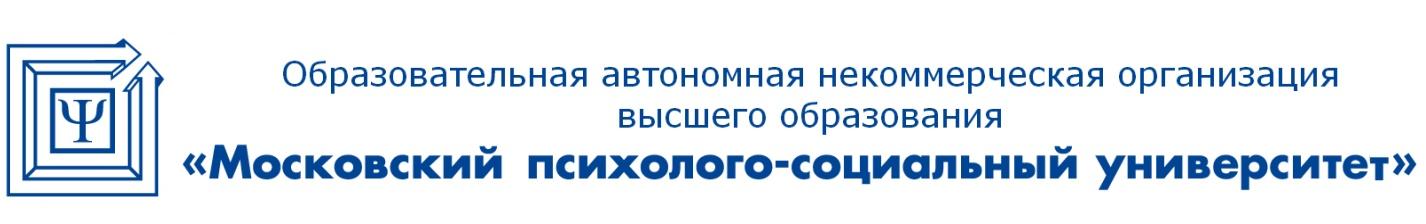 